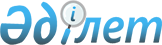 Об утверждении Правил определения обоснованной величины объема потребления физическими лицами регулируемых услуг в сфере водоснабжения
					
			Утративший силу
			
			
		
					Постановление Правительства Республики Казахстан от 7 июня 2010 года № 521. Утратило силу постановлением Правительства Республики Казахстан от 1 сентября 2015 года № 727

      Сноска. Утратило силу постановлением Правительства РК от 01.09.2015 № 727 (вводится в действие со дня его первого официального опубликования).      Сноска. Заголовок постановления в редакции постановления Правительства РК от 05.07.2013 № 690 (вводится в действие по истечении десяти календарных дней со дня первого официального опубликования).      В соответствии с пунктом 1 статьи 13 Закона Республики Казахстан от 9 июля 1998 года «О естественных монополиях и регулируемых рынках» Правительство Республики Казахстан ПОСТАНОВЛЯЕТ:



      1. Утвердить прилагаемые Правила определения обоснованной величины объема потребления физическими лицами регулируемых услуг в сфере водоснабжения.

       Сноска. Пункт 1 в редакции постановления Правительства РК от 05.07.2013 № 690 (вводится в действие по истечении десяти календарных дней со дня первого официального опубликования).



      2. Настоящее постановление вводится в действие по истечении десяти календарных дней после первого официального опубликования.      Премьер-Министр

      Республики Казахстан                       К. Масимов

Утверждены         

постановлением Правительства

Республики Казахстан   

от 7 июня 2010 года № 521  

Правила

определения обоснованной величины объема потребления

физическими лицами регулируемых услуг в сфере водоснабжения      Сноска. Заголовок в редакции постановления Правительства РК от 05.07.2013 № 690 (вводится в действие по истечении десяти календарных дней со дня первого официального опубликования). 

1. Общие положения

      1. Настоящие Правила определения обоснованной величины объема потребления физическими лицами регулируемых услуг в сфере водоснабжения (далее - Правила) разработаны в соответствии с подпунктом 4-1) пункта 1 статьи 13 Закона Республики Казахстан от 9 июля 1998 года «О естественных монополиях и регулируемых рынках» и определяют порядок определения обоснованной величины объема потребления физическими лицами регулируемых услуг в сфере водоснабжения в целях экономии воды и средств потребителей.

      Сноска. Пункт 1 в редакции постановления Правительства РК от 05.07.2013 № 690 (вводится в действие по истечении десяти календарных дней со дня первого официального опубликования).



      2. Основные понятия, применяемые в настоящих Правилах:



      1) абонент - один и более потребителей, пользующихся услугами водоснабжения в жилом и (или) нежилом помещении;



      2) водоснабжение - совокупность мероприятий, обеспечивающих забор, хранение, подготовку, подачу и распределение воды через системы водоснабжения водопотребителям;



      3) обоснованная величина объема потребления воды - величина объема потребления воды на одного человека в месяц, необходимого для удовлетворения питьевых и бытовых нужд;



      4) среднемесячный объем потребления воды - средний объем потребления воды в месяц, приходящийся на одно физическое лицо;



      5) водохозяйственная организация - юридическое лицо, деятельность которой связана с регулированием, доставкой, воспроизводством вод, водоснабжением, водоотведением и эксплуатацией водных объектов;



      6) уполномоченный орган - государственный орган, осуществляющий руководство в сферах естественных монополий и на регулируемых рынках.



      Иные понятия, используемые в настоящих Правилах, применяются в соответствии с законодательством Республики Казахстан. 

2. Порядок определения обоснованной величины объема потребления

физическими лицами регулируемых услуг в сфере водоснабжения      Сноска. Заголовок раздела 2 в редакции постановления Правительства РК от 05.07.2013 № 690 (вводится в действие по истечении десяти календарных дней со дня первого официального опубликования).

      3. Обоснованная величина объема потребления воды рассчитывается водохозяйственной организацией и определяется уполномоченным органом отдельно для каждой водохозяйственной организации по согласованию с местным исполнительным органом (акиматом области, города республиканского значения, столицы).



      В случае, если водохозяйственная организация оказывает услуги водоснабжения на территории двух и более областей, обоснованная величина объема потребления воды рассчитывается водохозяйственной организацией отдельно для каждой области.



      При этом, обоснованная величина объема потребления воды рассматривается в период рассмотрения заявки на утверждение дифференцированного тарифа на услуги водоснабжения и согласовывается уполномоченным органом одновременно с утверждением дифференцированного тарифа на услуги водоснабжения.



      4. Обоснованная величина объема потребления воды состоит из максимального среднемесячного объема потребления воды среди первых 30 % населения, потребляющих наименьший объем воды (N1) и максимального среднемесячного объема потребления воды среди первых 70 % населения, потребляющих наименьший объем воды (N2).



      5. Для определения максимального среднемесячного объема потребления воды среди первых 30 % населения, потребляющих наименьший объем воды (N1) объем потребления воды в кубических метрах (м3) за четыре квартала, предшествующие подаче заявки, или за предыдущий календарный год и количество проживающих (прописанных) человек по каждому абоненту - для абонентов, имеющих индивидуальные приборы учета воды распределяются согласно приложению к настоящим Правилам в соответствии со следующими этапами:



      1) объем среднемесячного потребления воды на одного человека сортируется по возрастанию от наименьшего к наибольшему по столбцу «Среднемесячное потребление воды на одного человека»;



      2) по столбцу «Количество прописанных» определяются первые 30 % человек, потребляющих наименьший среднемесячный объем воды;



      3) по столбцу «Среднемесячное потребление воды на одного человека» находится наибольший среднемесячный объем потребления воды, среди первых 30 % населения, потребляющих наименьший среднемесячный объем воды.



      6. Для определения максимального среднемесячного объема потребления воды среди первых 70 % населения, потребляющих наименьший объем воды (N2) объем потребления воды в кубических метрах (м3) за четыре квартала, предшествующие подаче заявки, или за предыдущий календарный год и количество проживающих (прописанных) человек по каждому абоненту - для абонентов, имеющих индивидуальные приборы учета воды распределяются согласно приложению к настоящим Правилам в соответствии со следующими этапами:



      1) объем среднемесячного потребления воды на одного человека сортируется по возрастанию от наименьшего к наибольшему по столбцу «(Среднемесячное потребление воды на одного человека»;



      2) по столбцу «Количество прописанных» определяются первые 70 % человек, потребляющих наименьший среднемесячный объем воды;



      3) по столбцу «Среднемесячное потребление воды на одного человека» находится наибольший среднемесячный объем потребления воды, среди первых 70 % населения, потребляющих наименьший среднемесячный объем воды.



      7. Водохозяйственной организацией при расчете объема потребления поды на одного человека расчет производится с точностью до десятичной доли. При этом, количество потребителей корректируется в ближайшую сторону.



      8. Уполномоченный орган вправе запросить у водохозяйственной организации дополнительную информацию, необходимую для рассмотрения расчета обоснованной величины объема потребления воды с указанием сроков ее предоставления.



      9. По результатам рассмотрения расчета обоснованной величины  бъема потребления воды уполномоченный орган направляет водохозяйственной организации письмо о согласовании.



      10. Введение в действие обоснованной величины объема потребления воды осуществляется с введением в действие дифференцированных тарифов на услуги водоснабжения.

Приложение                

      к Правилам определения          

обоснованной величины объема потребления

физическими лицами регулируемых услуг 

в сфере водоснабжения               Сноска. Приложение с изменением, внесенным постановлением Правительства РК от 05.07.2013 № 690 (вводится в действие по истечении десяти календарных дней со дня первого официального опубликования).
					© 2012. РГП на ПХВ «Институт законодательства и правовой информации Республики Казахстан» Министерства юстиции Республики Казахстан
				АбонентКоличество

прописанныхОбъем общего

потребления

воды за

двенадцать

месяцев по

показаниям

индивидуальных

приборов учета

водыОбъем

среднемесяч-

ного

потребления

воды по

показаниям

индивидуальных

приборов учета

водыОбъем

среднемесячного

потребления

воды на одного

человека№ 1№ 2№ 3